La Gouvernance du Pôle de Compétitivité Xylofutur est constituée par l’Association Xylofutur qui regroupe les industriels, les centres de recherche et de formation et les institutions/organisations professionnelles. Le Pôle compte à ce jour 202 adhérents.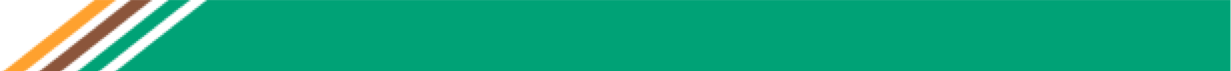 Xylofutur, seul pôle de compétitivité français centré sur toute la chaine de valeur de la filière bois, voit ses axes stratégiques toujours en lien avec les grandes orientations des organes tels que la Plateforme Européenne Forêt-Bois, mais qui sont surtout en complète adéquation avec les forces économiques en présence et leurs marchés cibles actuels et futurs. Xylofutur se positionne par conséquent sur les 3 Domaines d’Activités Stratégiques (DAS) suivants :DAS 1 : la transformation et l’utilisation du bois en produits et matériaux,DAS 2 : le développement du bois source de fibres comme matière première de l’industrie papetière, des panneaux de process, de la chimie bio-sourcée et de l’énergie,DAS 3 : la gestion, l’exploitation et la mobilisation de la ressource.Le pôle de compétitivité Xylofutur, ayant pour mission principale de faire émerger et de labelliser des projets innovants et créateurs de valeur ajoutée, accompagne le montage de ces projets intégrant au moins un acteur aquitain, et entrant dans le cadre de l’un de ses trois Domaines d’Activités Stratégiques (DAS).Depuis 2005, 181 projets ont été labellisés et soutenus par le pôle de compétitivité Xylofutur, représentant un montant global de 360,7 M€. 113 d’entre eux sont financés dont 53 aboutis (pour 49 non financés et 18 en attente), à hauteur de 59,4 M€, ce qui le situe parmi les plus actifs des pôles nationaux.En étroite collaboration avec les cellules de valorisation/SATT des universités et des organismes de recherche publique, le Pôle de Compétitivité Xylofutur est le partenaire indispensable pour vos projets de R&D liés aux axes ci-dessus énoncés.La labellisation de votre projet vous permettra d’accéder à des financements dédiés exclusivement aux projets labellisés par un pôle de compétitivité mais également à des abondements de subvention et à des facilités d’accès à des financements locaux. Un accompagnement de notre équipe en ingénierie de projets et un suivi plus performant au service des porteurs et des partenaires permettra de maximiser les chances d’industrialisation des projets et leur transfert vers les marchés ciblés.Vous trouverez ci-après la liste des Appels à Projets (AAP) des principaux financeurs nationaux et européens en lien avec les axes soutenus par le pôle de compétitivité Xylofutur.Pour toute demande de labellisation d’un projet ou bien toute information complémentaire concernant la procédure de labellisation des projets par le pôle de compétitivité Xylofutur, veuillez contacter les chefs de projet :Rachid BELALIA 	Tél : 06 33 57 17 63 	rachid.belalia@xylofutur.fr Thomas RANCHOU 	Tél : 09 50 85 74 58	thomas.ranchou@xylofutur.fr		Dans l’attente d’une collaboration fructueuse, l’équipe des chefs de projet du pôle de compétitivité Xylofutur est à votre disposition pour vous accompagner dans vos démarches.Plan d’action 2016Le 18 juin 2015, le conseil d'administration de l'ANR a adopté le plan d'action 2016, un document décrivant les actions et appels à projets proposés par l'ANR pour l'exercice budgétaire 2016. Feuille de route de l’agence pour l’année à venir, ce document présente les priorités de recherche pour l'année 2016 et les instruments de financement proposés par l’ANR aux chercheurs. Il s'adresse à l'ensemble des communautés scientifiques, du public et du privé (notamment PME et TPE).Un outil intégré aux dispositifs national et européen de financement de la rechercheLe plan d’action s’inscrit dans le cadre fixé par l’Agenda stratégique pour la recherche, le transfert et l’innovation « France Europe 2020 », lui-même élaboré en cohérence avec le programme cadre européen « Horizon 2020 ». Le plan d’action s’inscrit également dans la Stratégie nationale de recherche (SNR) qui a été initiée par la loi sur l’enseignement supérieur et la recherche du 22 juillet 2013. En phase avec l’Agenda stratégique, la SNR vise à « répondre aux défis scientifiques, technologiques, environnementaux et sociétaux en maintenant une recherche fondamentale de haut niveau ».Pour le constituer, l’ANR sollicite chaque année des propositions de la part des Alliances1  et du CNRS. L’agence consulte également les Comités de Pilotage Scientifique de Défis (CPSD), pour un retour du retour d’expérience sur la campagne de l’année précédente. Enfin, dans sa partie consacrée aux défis sociétaux, le plan d’action 2016 de l’ANR intègre les orientations prioritaires de recherche de notre pays définies dans le document SNR. Sur cette base, le plan d’action est établi en concertation avec le ministère chargé de la Recherche. Préalablement à son adoption, il est soumis pour avis à l’ensemble des ministères techniques au travers du Comité opérationnel de la recherche.Quatre composantes transversalesLe plan d’action 2016 (PA 2016) se structure en quatre composantes transversales qui font chacune l’objet d’un budget spécifique. Chaque composante dispose d’instruments de financement, d’appels à projets et de programmes particuliers:Grands défis sociétauxAux frontières de la rechercheConstruction de l'Espace européen de la recherche et attractivité internationale de la FranceImpact économique de la recherche et compétitivitéToutes les aides BPI France : http://www.bpifrance.fr/#projetCONSULTEZ AU LIEN SUIVANT : PROGRAMME D’INVESTISSEMENTS D’AVENIRLes appels à projets de la Région Aquitaine sur : http://les-aides.aquitaine.fr/rubrique278.htmlAu-delà des appels à projets, pour consulter la liste des aides proposées par le Conseil Régional Aquitaine :cliquez iciVous pouvez également consulter le tableau des appels à propositions d’Horizon H2020 :cliquez iciVoici également quelques dispositifs d’accompagnement de l’innovation :INPI : Prestation Technologique RéseauDGE : Crédit Impôt InnovationDGE : Crédit Impôt Recherche BPI France : Toutes nos solutionsMinistère de l’Education Nationale, de l’Enseignement Supérieur et de la Recherche : CIFRETOUTES LES AIDES ET LES AGENDAS SUR : http://les-aides.fr/projets/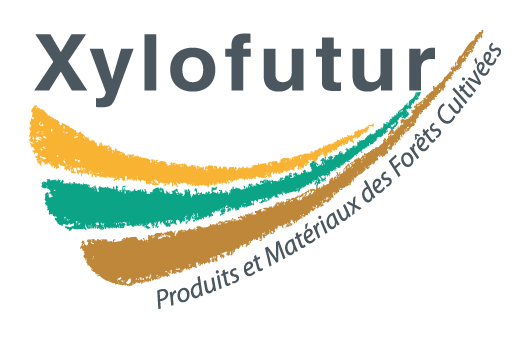 FUI R&DFUI R&DFUI R&DThèmeTitreDate de dépôtFinancement de projets R&D21ème appel à projets de R&D (FUI) : cliquez ici27/11/2015ANRANRANRThèmeTitreDate de dépôtProgrammes transdisciplinaires* Appel à projets générique 2016 / 1ère phase : cliquez ici13/10/2015 – 13hLabComLaboratoires communs organismes de recherche publics - PME / ETI :cliquez ici13/11/2015 – 13hBPI France BPI France BPI France ThèmeTitreDate de dépôtFinancement de projets R&DProjets de R&D structurants des Pôles de Compétitivité (PSPC) :cliquez ici14/01/2016ADEMEADEMEADEMEThèmeTitreDate de dépôtAide aux études et projets de R&DSTOCK – Stockage et conversion de l’énergie :cliquez ici18/04/2017 – 9h00Aide aux études et projets de R&DENERGIE DURABLE – Production, gestion et utilisation efficaces:cliquez ici14/10/2015 – 16h00Aide aux études et projets de R&DBiodiv PME - Initiative PME – Biodiversité :cliquez ici22/02/2016 Aide aux études et projets de R&DBIP – Bioressources, Indsutries et Performance :cliquez ici29/09/2015 – 12h00Projets retenus lors de la 1ere phase de sélectionAide aux études et projets de R&DBIODECAQ – Prévention, gestion et valorisation des déchets organiques :cliquez ici30/11/2015 – 18h00Aide aux études et projets de R&DBTP AQ2015 – Prévention, gestion et valorisation des déchets du BTP :cliquez ici26/11/2015 – 19h00Appels à Manifestations d'Intérêt (AMI) des Investissements d'Avenir (IA)Méthodes industrielles pour la rénovation et la construction de bâtiments :cliquez ici30/10/201530/05/201630/12/2016Appels à Manifestations d'Intérêt (AMI) des Investissements d'Avenir (IA)Manag’R – Qualité de l’air intérieur des bâtiments :cliquez ici25/09/2015 – 17h00Appels à Manifestations d'Intérêt (AMI) des Investissements d'Avenir (IA)Industrie et Agriculture éco-efficientes :cliquez ici29/02/201630/11/2016 – 23h59Appels à Manifestations d'Intérêt (AMI) des Investissements d'Avenir (IA)Énergies Renouvelables :cliquez ici02/10/2015DGE DGE DGE ThèmeTitreDate de dépôtCompétitivité des entreprises (IA)PIAVE - Projets Industriels d’AVEnir :cliquez ici30/12/2015 – 12h00MINISTERE DE L’ECOLOGIE, DU DEVELOPPEMENT DURABLE ET DE L’ENERGIEMINISTERE DU LOGEMENT, DE L’EGALITE DES TERRITOIRES ET DE LA RURALITEFRANCE BOIS FORÊTMINISTERE DE L’ECOLOGIE, DU DEVELOPPEMENT DURABLE ET DE L’ENERGIEMINISTERE DU LOGEMENT, DE L’EGALITE DES TERRITOIRES ET DE LA RURALITEFRANCE BOIS FORÊTMINISTERE DE L’ECOLOGIE, DU DEVELOPPEMENT DURABLE ET DE L’ENERGIEMINISTERE DU LOGEMENT, DE L’EGALITE DES TERRITOIRES ET DE LA RURALITEFRANCE BOIS FORÊTThèmeTitreDate de dépôtAppel à projetsAccompagnement à l’émergence de produits ou de solutions innovantes permettant de valoriser la ressource locale en bois feuillus dans la construction15/01/2016 – 17h00Conseil Régional AquitainConseil Régional LimousinConseil Régional Poitou-Charentes Conseil Régional AquitainConseil Régional LimousinConseil Régional Poitou-Charentes Conseil Régional AquitainConseil Régional LimousinConseil Régional Poitou-Charentes ThèmeTitreDate de dépôtAppel à projets Innovations collaboratives01/12/2015Conseil Régional AquitaineConseil Régional AquitaineConseil Régional AquitaineThèmeTitreDate de dépôtBABE 2015 – Bâtiments Aquitains Basse Energie / ADEME :cliquez ici16/11/2015Energies Renouvelables (EnR)Chaleur Renouvelable en Aquitaine / ADEME :cliquez ici30/11/2015 – 17h00Compétitivité des entreprisesCompétitivité énergétique :cliquez ici31/12/2015